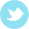 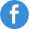 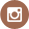 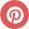 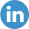 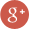 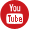 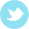 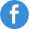 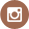 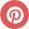 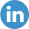 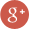 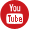 FacebookTwitter (140 characters)NATIONAL DONATE LIFE MONTHWe encourage you to sign up to be an organ, tissue and cornea donor in celebration of Donate Life Month this April. Inspire others to help save and heal lives. #donatelifeSign up to become an organ donor this April for National Donate Life Month. #donatelife Join the millions who gave the gift of life. It only takes 30 seconds to sign up. #donatelifewww.donors1.org It only takes 30 seconds to give the gift of life. #donatelifewww.donors1.org Happy Donate Life Month!  Join us in celebrating the millions who have saved lives through the gift of donation. #donatelifeHonor the millions who gave the gift of life. #blueandgreenday #donatelifeShow your support of National Donate Life Month by sharing this post!  In honor of Donate Life America’s colors, let’s turn Facebook blue and green this month! #donatelifeShow your true colors. Save and heal lives. #blueandgreen #donatelifeSupport National Donate Life Month by inspiring others to give the gift of life and register as an organ and tissue donor! www.donors1.org Support National Donate Life Month by inspiring others to register as an organ and tissue donor.  www.donors1.org HAP MESSAGING - HopeDid you know? Approximately 114,000 Americans are awaiting organ transplants. Thousands more are in need of tissue and cornea transplants to restore mobility and sight.  Inspire hope and join the millions who save lives. www.donors1.org  Approximately 114,000 Americans await a lifesaving transplant. Inspire hope and join the millions who save lives. #donatelifeSign up to be an organ, tissue and cornea donor and give hope to the more than 5,000 people in our region awaiting a lifesaving transplant. www.donors1.org Give hope to thousands of men, women and children awaiting a lifesaving transplant. Say yes to donation. #donatelife  www.donors1.org You can make a difference in the lives of the more than 114,000 men, women and children waiting for a lifesaving transplant. Learn more:  www.donors1.org Save and heal lives through organ, tissue and cornea donation. #donatelifeDid you know? One organ donor may save up to 8 lives and one tissue donor may help more than 75 people. 
 #donatelifeDid you know? One organ donor may save up to 8 lives. One tissue donor may help 75+ people. 
 #donatelifeHAP MESSAGING - AdvocacyIt only takes 30 seconds to give the gift of life.  #donatelifeIt only takes 30 seconds. Sign up to become an organ donor #donatelifeHelp save and heal lives. Register to be an organ, tissue and cornea donor today at www.donors1.orgHelp save and heal lives through organ donation. Get the facts: www.donors1.org. #donatelife Q:  How many people can one organ and tissue donor help?  Check back tomorrow for the correct answer. #donatelifeA: One organ donor can save up to eight lives and a tissue donor can help up to 75 people.Q: How many people can one organ and tissue donor help? #donatelifeA: 1 organ donor can save up to 8 lives and a tissue donor can help up to 75 people. #donatelifeEvery 10 minutes someone is added to the national organ transplant list.  It only takes 30 seconds to give the gift of life.  #donatelifeAll it takes is 30 seconds. Register to become an organ donor  www.donors1.org #donatelifeHAP MESSAGING - Passion95% of Americans say they support donation. Only 30% know the steps to take to become a donor. Get the facts:  www.donors1.org  95% of Americans say they support donation. Only 30% know the steps to take to become a donor. Get the facts: www.donors1.org  #donatelifeTransplantation is one of the most significant advancements in the history of medicine, yet the need for organs and tissues is far greater than the number available.  You can make a difference. Learn more: www.donors1.org Transplantation is a life-saving medical advancement. Yet, the need for organs is far greater than the number available. Join the millions who are saving lives. #donatelifeAnyone can be a potential organ donor regardless of age, race, or medical history. Get more facts about donation: www.donors1.org  Anyone can be a potential organ donor regardless of age, race, or medical history. #donatelife www.donors1.org 